Муниципальное бюджетное общеобразовательное учреждениесредняя общеобразовательная школа с. КиселевкаУльчского муниципального района Хабаровского края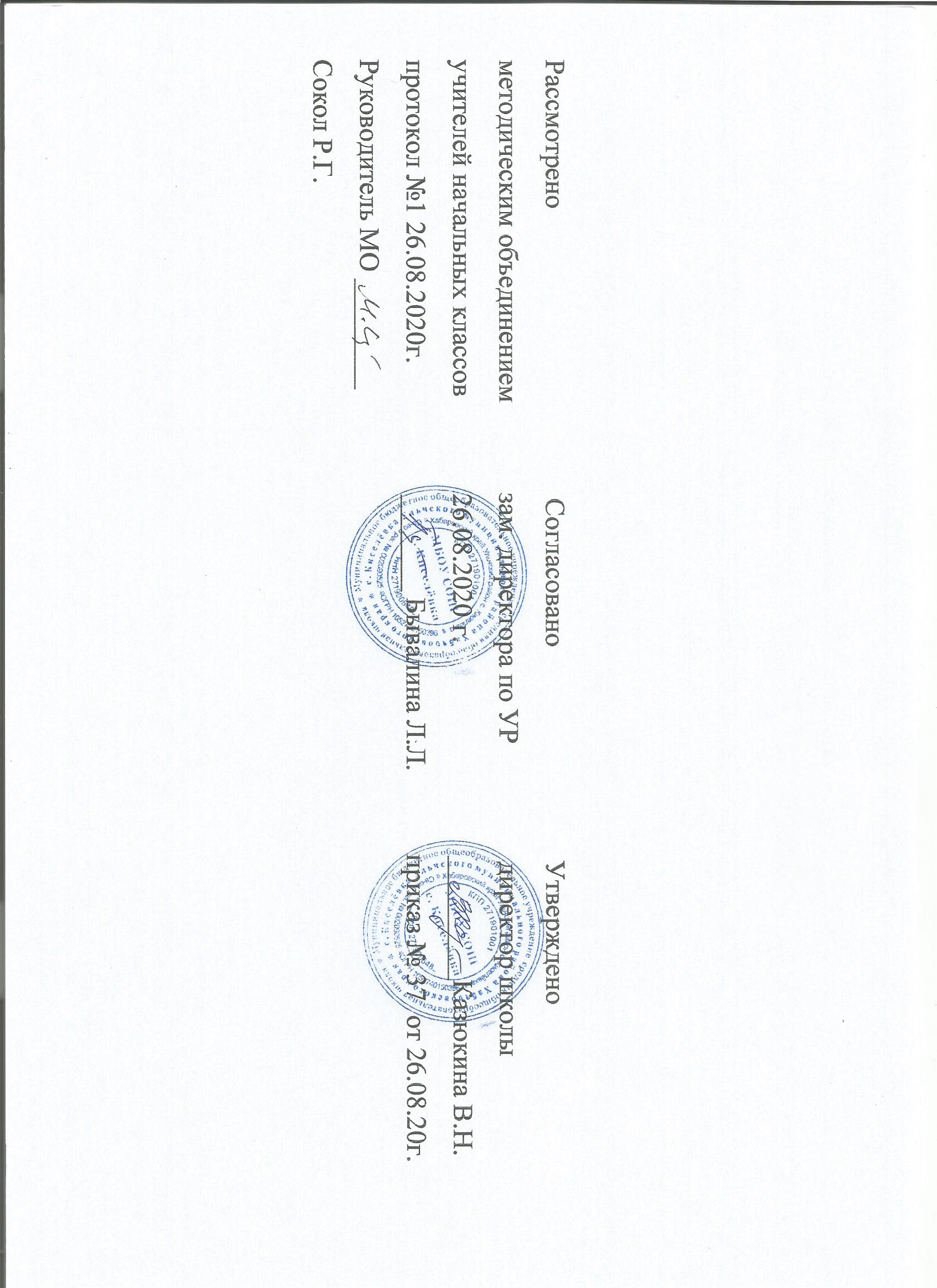 Рабочая программапо внеурочной деятельности (общеинтеллектуальное направление)Кружок«Учусь создавать проект»для 1-4 классов на период 2020-2024 годСоставитель: учитель начальных классовМБОУ СОШ с. КиселёвкаКлушина Виктория Александровна Педагогический стаж – 30лет,первая квалификационная категорияс. Киселёвка 2020 г.Пояснительная запискаПрограмма разработана на основе:-Авторской программы «Учусь создавать проект»: Р.И.Сизова, Р.Ф.Селимова, учебная программа (1–4классы.).-Федерального государственного образовательного стандарта начального общего образования (Новая редакция 04.04.2018г.), -Примерной основной образовательной программы начального общего образования (одобрена федеральным учебно-методическим объединением по общему образованию, протокол заседания от 08.04.2015 № 1/15, реестр Министерства образования и науки Российской Федерации,-ООП НОО МБОУ с.Киселёвка 2020 г.,-Перспективного учебного плана МБОУ с.КиселёвкаОбучающий и развивающий курс для младших школьников «Учусь создавать проект» направлен на развитие познавательных способностей учащихся.В связи с необходимостью перехода от традиционного образования к образованию инновационному, реализующему общий принцип развития младшего школьника, возникает необходимость перехода на новые формы и методы обучения с использованием новых учебников и учебных пособий.Приоритетной целью образования в современной школе становится развитие личности, готовой к правильному взаимодействию с окружающим миром, к самообразованию и саморазвитию.Для развития интеллектуального и творческого потенциала каждого ребёнка нужно использовать новые образовательные педагогические и информационные технологии, тем самым вовлекая каждого ученика в активный познавательный процесс. К таким технологиям относится проектная технология. «Учусь создавать проект» способствуют развитию творческих способностей и активности учащихся, формированию проектного мировоззрения и мышления и разностороннему развитию личности.Курс включает 135 часов по 1 занятию в неделю. 34 занятия со 2 по 4 классы, 1 класс 33часа.Каждое занятие поможет детям шагать по ступенькам создания собственного проекта, познакомит с проектной технологией, с алгоритмом построения проекта и с правилами публичного выступления перед незнакомой аудиторией.Занятия помогут расширить кругозор и обогатить их словарный запас новыми понятиями из мира проекта.Каждое занятие подчинено определенной структуре, в которой имеются следующие рубрики:1. Рубрика «Минутка знакомства» позволяет начинающим проектантам узнать о сверстнике, который ужесоздавал свой проект ранее. Эти минутки поучительны и интересны. Чаще всего именно эти «минутки» вдохновляют ребёнка на начало своего исследования.Практические занятия «Играем в учёных» переносят детей мир опытов и знакомят с первыми шагами в науке.Начиная работать над каким-либо опытом или занятием, дети пытаются внести в него свои размышления, а часто и дополнительные решения.Рубрика «Добрый совет Дельфина» помогает в решении сложившихся проблем у ребёнка на данном этапе и является ненавязчивой подсказкой.Тесты и самоанализ помогут будущему проектанту овладеть элементами рефлексии, которые будут способствовать формированию самоуважения и позитивной самооценки автора проекта.Рубрика «Переменка» помогает развивать внимание и логику, творческое мышление и любознательность, память и способность к восприятию.Актуальность и важность данной программы обосновывается необходимостью подготовки эрудированных учащихся, грамотных в широком смысле слова, вооруженных навыками пользования проектными технологиями в такой степени, в какой это им будет необходимо для активной творческой производственной и общественной деятельности, для дальнейшего самостоятельного изучения компьютерных технологий после окончания школы.Цель программыразвитие навыков использования разных источников информации для создания проектов;Задачи программыОбучающие:развивать самостоятельность ребенка;развивать способности к самообразованию;обучать умению планирования своей работы;закреплять и углублять знания и умения учащихся при работе с проектными технологиями.Развивающие:создать условия к саморазвитию учащихся;развивать умственные способности и умения решать мини-проблемы;развивать внимание, логику, творческое мышление, любознательность, память, способность к восприятию;расширять кругозор и обогащать словарный запас новыми понятиями из мира проекта.Воспитательные:воспитывать самоуважение к позитивной самооценке автора проекта;воспитывать чувства самоконтроля, рефлексии.Знания и умения учащихсяУчащиеся должны знать:основные этапы создания проекта;Учащиеся должны уметь:вносить свои размышления и дополнительные решения;использовать приобретенные навыки для создания презентаций;использовать полученные в процессе обучения знания при работе с компьютерными программами (Word, Microsoft PowerPoint).Развитие исследовательских способностейВ ходе реализации данного этапа деятельности, обучающиеся должны овладеть специальными знаниями, умениями и навыками исследовательского поиска, а именно:видеть проблемы;ставить вопросы;выдвигать гипотезы;давать определение понятиям;классифицировать;наблюдать;проводить эксперименты;делать умозаключения и выводы;структурировать материал;готовить тексты собственных докладов;объяснять, доказывать и защищать свои идеи.Самостоятельная работа над проектомОсновное содержание работы - проведение учащимися самостоятельных исследований и выполнение творческих проектов. Этот этап выступает в качестве основного. Занятия в рамках этого этапа выстроены так, что степень самостоятельности ребенка в процессе проектно-исследовательской деятельности.Оценка успешности проектной деятельностиЭта часть программы меньше других по объёму, но она также важна, как и две предыдущие. Оценка успешности включает мероприятия, необходимые для управления процессом решения задач проектно-исследовательского обучения (мини-курсы, конференции, защиты исследовательских работ и творческих проектов и других). Ребёнок должен знать, что результаты его работы интересны другим, и он обязательно будет услышан. Ему необходимо освоить практику презентаций результатов собственных исследований, овладеть умениями аргументировать собственные суждения.ПЛАНИРУЕМЫЕ РЕЗУЛЬТАТЫ ОСВОЕНИЯ ОБУЧАЮЩИМИСЯ ПРОГРАММЫ КУРСАЛичностные универсальные учебные действияУобучающегося будут сформированы:положительное отношение к проектно-исследовательской деятельности;- интерес к новому содержанию и новым способам познания;ориентация на понимание причин успеха в проектно-исследовательской деятельности, в том числе на самоанализ и самоконтроль результата, на анализ соответствия результатов требованиям конкретной задачи, понимание предложений и оценок учителя, взрослых, товарищей, родителей;способность к самооценке на основе критериев успешности проектно-исследовательской деятельности.Регулятивные универсальные учебные действияОбучающийся научится:планировать свои действия;осуществлять итоговый и пошаговый контроль;адекватно воспринимать оценку своей работы;вносить коррективы в действия на основе их оценки и учета сделанных ошибок;Познавательные универсальные учебные действияОбучающийся научится:осуществлять поиск нужной информации для выполнения учебного исследования с использованием учебной и дополнительной литературы в открытом информационном пространстве, в том числе контролируемом пространстве Интернет;использовать знаки, символы, модели, схемы для решения познавательных задач и представления их результатов;высказываться в устной и письменной формах;ориентироваться на разные способы решения познавательных исследовательских задач;оперировать такими понятиями, как проблема, гипотеза, наблюдение, эксперимент, умозаключение, вывод и тому подобное;видеть проблемы, ставить вопросы, выдвигать гипотезы, планировать и проводить наблюдения и эксперименты, высказывать суждения, делать умозаключения и выводы, аргументировать (защищать) свои идеи и тому подобное.Коммуникативные универсальные учебные действияОбучающийся научится:допускать существование различных точек зрения, договариваться, приходить к общему решению;формулировать собственное мнение и позицию;соблюдать корректность в высказываниях;владеть монологической и диалогической формами речи.Требования к уровню подготовки учащихсяДля оценки эффективности занятий по проектной деятельности можно использовать следующие показатели:умение выделять проблему;умение ставить цель исследования;умение формулировать гипотезу;умение выделять объект и предмет исследования;умение осуществить анализ результатов;умение оценивать промежуточные и конечные результаты;результаты выполнения тестовых заданий, при выполнении которых выявляется степень самостоятельности выполнения.Данные тетради станут хорошим помощником как начинающим, так и имеющим опыт работы над проектом педагогам начального звена, так как они позволяют ученикам создавать проекты с удовольствием, а учителям учить этому без принуждения и продуктивно.Тематическое планирование 1 классаТематическое планирование 2 классаТематическое планирование 3 классаТематическое планирование 4 классаГлоссарийАппликация - 1. Изготовление рисунка из наклеенных или нашитых на что-нибудь кусков цветной бумаги. 2. Изготовленная таким образом картина, украшение и т.п.Аудитория — 1. Помещение для чтения лекций. 2. Слушатели лекции, доклада, выступления.Визитная карточка - специально отпечатанная карточка с фамилией, званием и другими сведениями о ее владельце.Визитка - то же, что визитная карточка (разг.).Вывод - умозаключение, то что выведено. Прийти к чему- нибудь рассуждением, заключить.Гипотеза - в эмпирической науке предположение с целью объяснить посредством его ряд явлений, без такого общего предположения необъяснимых. Гипотеза является весьма важным необходимым орудием для исследования явлений природы, так как зачастую наводит на новое открытие; но в то же время, будучи знанием только более или менее вероятным, а не достоверным, оно требует проверки по наблюдениям действительности.Гипотеза (от греч. - предположение, основание) - предположительное суждение, выдвинутое в науке для объяснения какого-либо явления или процесса, но не получившее достаточного логико-тео-ретического обоснования и опытного, экспериментального, эмпирического подтверждения (верификации), необходимых для превращения гипотезы в достоверную научную теорию; немаловажная форма прогресса. Гипотезы используются во всех видах исследований и могут возникать и формироваться на любой фазе одного и того же исследования. В процессе исследования та или иная гипотеза эмпирическим или логическим путем либо подтверждается, либо опровергается, что имеет очень важное значение для развития науки. Гипотеза - обязательный элемент в структуре исследовательского проекта, предположение, при котором на основе ряда фактов делается вывод о существовании объекта, связи или причины явления, причем этот вывод нельзя считать вполне доказанным. Чаще всего гипотезы формулируются в виде определенных отношений между двумя или более событиями, явлениями. Например: «Здоровье детей в малодетных семьях лучше, чем в многодетных». Гипотеза, проверенная на большем числе фактов, называется теорией.Гипотеза - научное предположение, выдвигаемое для объяснения каких-нибудь явлений; вообще - предположение, требующее подтверждения.Задачи проекта - выбор путей и средств для достижения цели. Постановка задач основывается на дроблении цели на подцели.Информация - сведения об окружающем мире и протекающих в нем процессах. Сообщения, осведомляющие о положении дел, о состоянии чего-нибудь.Исследование - изучение специфического проявления всеобщих, универсальных черт, свойств, законов чего-либо, с одной стороны; с другой, изучение конкретных, специальных наук: гуманитарных, физико-математических и пр. Наиболее характерными чертами исследования являются целостный и системный подход к изучению реальности и опора на факты и документальный материал.Конкурс (стечение, столкновение) - соревнование с целью выявить из числа представленных наиболее достойных участников или наилучшие работы, соискательство на награду, место, звание; сравнение, спорование, конкуренция, соперничество или состязание.Конкурс — соревнование, имеющее целью выделить лучших участников, лучшие работы.Консультант - педагог или специалист, выполняющий роль эксперта и организатора доступа к необходимым ресурсам. Приглашается к участию в проекте, если содержательная компетенция руководителя проекта в ряде случаев недостаточна.Макет - модель, предварительный образец.Наклейка - бумажка, этикетка и т.п., наклеенная на что-нибудь.Опыт - 1. Совокупность практически усвоенных знаний, навыков, умений. 2. Воспроизведение какого-нибудь явления, создание чего-нибудь нового, в определенных условиях с целью исследования, испытания. 3. Попытка осуществить что-нибудь, пробное осуществление чего-нибудь.Поделка - мелкое изделие, изготовленное ручным способом.Помощник — тот, кто помогает кому-нибудь в чем-нибудь.Проблема (от греч. - преграда, трудность, задача) - в широком смысле - сложный теоретический или практический вопрос, требующий изучения, разрешения; в науке - противоречивая ситуация, выступающая в виде противоположных позиций в объяснении каких-либо явлений, объектов, процессов и требующая адекватной теории для ее разрешения; вопрос или целостный комплекс вопросов, возникший в ходе познания, задача, требующая разрешения, исследования, решение которой ориентировано не столько на достижение практического результата, сколько на выработку новой или рефлексию уже использующейся методологической позиции.Проблема - социально значимое противоречие, разрешение которой является прагматической целью проекта. Проблемой может быть, например, противоречие между потребностью и возможностью ее удовлетворения, недостаток информации о чем- либо или противоречивый характер этой информации, отсутствие единого мнения о событии, явлении и др.Проблема - (греч.) задача, нерешенный вопрос. Проблематический, загадочный. Суждение, когда связь подлежащего со сказуемым мыслится возможной, но не необходимой. Проблема - сложный вопрос, задача, требующие разрешения, исследования.Продукт - всякое произведение природы и человеческого труда.Продукт - предмет, как результат человеческого труда (обработки, переработки, исследования).Продукт проектной деятельности - разработанное участником проекта реальное средство разрешения поставленной проблемы.Проект (от лат.) - замысел, идея, образ, включающие описание, обоснование, расчеты и чертежи; разработанный план какого- то устройства, сооружения; (прожект - франц.: план, предположение, предначертание; задуманное, предположенное дело и самое изложение его на письме или в чертеже).Проект - предположение; разработанное предначертание чего-либо.Проект (от лат.) - замысел, идея, образ, включающие описание, обоснование, расчеты и чертежи; разработанный план какого- то устройства, сооружения.Прожектировать (франц.) - задумать, загадать, сообразить и предположить к исполнению; составлять для этого записку, чертеж и пр. Прожектёр(-рка) - охотник до проектов, у кого много предположений, задач для исполнения; затейщик, выдумщик.Проектант - специалист по составлению проекта.Проектирование - 1) Процесс разработки проекта (в знач. 1) и его фиксации в какой-либо внешне выраженной форме. Основные этапы проектирования: обоснованный выбор будущего продукта; разработка проекта и его документальное оформление; макетирование и моделирование; практическое оформление; экономическая и экологическая оценка проекта и технологии; защита проекта. 2) Возможный элемент содержания образования, в отличие от проекта, как метода обучения. (Ср.: обучать проектированию - обучать с использованием метода проектов.) Как правило, «проектирование» является разделом образовательной области «Технология».Рифма - созвучие концов стихотворных строк.Ровесник - человек одинакового возраста с кем-нибудь.Руководитель проекта - педагог, непосредственно координирующий проектную деятельность группы индивидуального исполнителя.Сбор информации - то, что добыто, получено, собрано вместе.Сообщение - то, что сообщается, известие.Тема - отражение характерных черт проблемы.Тема - основное содержание рассуждения, изложения, творчества.Хобби - увлечение, любимое занятие для себя на досуге.Цель - предмет стремления, то, что надо, желательно осуществить.Цель проекта — модель желаемого конечного результата проекта. Формулируется через глагольное существительное: формирование..., развитие..., разработка... и так далее.Эксперимент (от лат. - проба, опыт) - попытка сделать, предпринять что-нибудь (новое, ранее не испытанное), метод познания, при помощи которого в контролируемых и управляемых условиях исследуются явления природы и общества. Нередко главной задачей эксперимента служит проверка гипотез и предсказаний теории (так называемый решающий эксперимент). Исследовательская стратегия, в которой осуществляется целенаправленное наблюдение за каким-либо процессом в условиях регламентированного изменения отдельных характеристик, условий его протеканий. При этом происходит проверка гипотезы.Этап - отдельный момент, стадия какого-нибудь процесса.Этапы проекта - основные периоды работы проектной группы.Ярмарка - периодически устраиваемый съезд организаций по различным вопросам. Действует в установленные сроки в течение ограниченного периода времени в одном и том же месте и в одно и тоже время.Ярмарка идей - съезд участников проектно-исследовательской деятельности.Литература1.	С. И. Ожегов. Толковый словарь русского языка (Около 100 ООО слов, терминов и фразеологических выражений). - М.: ОНИКС, Мир и Образование, 2009.2.	Ф. А. Брокгауз, И. А. Ефрон (в 4 томах) - Малый энциклопедический словарь. Репринтное воспроизведение издания - М.: «ТЕРРА», 1994.3.	В. И. Даль. Толковый словарь живого великорусского языка. (В 4 томах). - М.: «Русский язык», 1998.4.	Российская Академия наук. Русский орфографический словарь. (Около 180 000 слов). Институт русского языка им. В. В. Виноградова, РАН, 1999, 2005.5.	В. И. Даль. Энциклопедия русского слова. - М.: «Эксмо», 2002.6.	Большая книга игр для детей. Коллектив авторов. - М.: «Планета Детства», 2002.7.	Зобнинская А. С. Игры для мальчиков и девочек № 5. - М.: «Аст- рель», 2006.8.	Гордиенко Н. И. Игры для мальчиков № 11. - М.: «Астрель», 2004.9.Методическое пособие Р.И.Сизова, Р.Ф.Селимова «Учусь создавать проект»: 1-4 классы10. Рабочая тетрадь к курсу Р.И.Сизова, Р.Ф.Селимова «Учусь создавать проект»: 1,2 часть для 1-4 классов№ заданияТемаКол-во часов1Кто я? Моя семья12Чем я люблю заниматься. Хобби13О чем я больше всего хочу рассказать. Выбор темы проекта14Как собирать материал?Твои помощники. Этап15Повторение. Давай вспомним16Проблема17Проблема. Решение проблемы18Гипотеза. Предположение19Гипотеза. Играем в предположения110Цель проекта111Задача проекта112Выбор нужной информации113Интересные люди - твои помощники114Продукт проекта115Виды продукта. Макет116Повторение пройденных проектных понятий117, 18Визитка. Как правильно составить визитку к проекту219, 20Мини-сообщение. Семиминутное выступление221Выступление перед знакомой аудиторией122, 23Играем в учёных. Окрашивание цветкав разные цвета. Это интересно224Подготовка ответов на предполагаемыевопросы «из зала» по теме проекта.125, 26Пробные выступления перед незнакомой аудиторией227Повторение. Давай вспомним128Играем в учёных. «Мобильные телефоны»Это интересно129Играем в учёных. Получение электричества с помощью волос. Это интересно.30Играем в учёных. Поилка для цветов.Это интересно131Тест «Чему я научился?»132, 33Памятка для учащегося-проектанта Пожелание будущим проектанта. Твои советы им.Твои впечатления от работы над проектом Советы на лето от Мудрого Дельфина2Всего33№ заданияТемаКол-во часов1Круг твоих интересов. Хобби. Увлечения12Выбор темы твоего проекта. Ты - проектант13Знакомство с понятиями «формулировка». Работа со словарями14Выбор помощников в работе над проектом15Этапы работы над проектом16Актуальность темы проекта.Твоё знакомство с понятием «актуальность»17Проблема. Решение проблемы18Выработка гипотезы-предположения19Цель проекта110Задачи проекта111Сбор информации для проекта112Знакомство с интересными людьми. Интервью113Обработка информации. Отбор значимой информации114Создание продукта проекта. Твоё знакомство с понятиями «макет», «поделка»115Играем в учёных. Это интересно116Тест. «Чему ты научился?»117Отбор информации для семиминутного выступления. (Мини-сообщение)118Творческая работа. Презентация.Твоё знакомство с понятием «презентация»119Значимость компьютера в создании проектов. Презентация120Знаком ли ты с компьютером?ПрограммаWord, Microsoft Power Point121Знаком ли ты с компьютером? Программа МРР122, 23Совмещение текста выступления с показом презентации224Подготовка ответов на предполагаемые вопросы «зала» по теме проекта125Тест. «Добрые советы проектанту от Мудрого Дельфина»126Изготовление визитки. Правильное составление титульного листа визитки127Самоанализ. Работа над понятием «самоанализ»128Играем в учёных. Это интересно129Различные конкурсыпроектно-исследовательской деятельности130Памятка жюри конкурсов131Пробное выступление перед незнакомой аудиторией132Самоанализ - рефлексия после твоего выступления перед незнакомой аудиторией133Играем в учёных. Это интересно134Благодарственные рисунки-отклики помощникам твоим проекта. Пожелание будущим проектантам Советы на лето от Мудрого Дельфина1Всего34№ заданияТемаКол-во часов1Круг твоих интересов. Хобби. Увлечения. Этапы работы над проектом12Выбор темы твоего проекта. Подбор материала для проекта. Проблема. Решение проблемы13Выбор темы твоего исследования. Предположение. Гипотеза. Решение задачи14Цель проекта. Задачи. Выбор помощников для работы над проектом. Сбор информации15, 6Требования к паспорту проекта. Составление паспорта проекта27, 8Требования к составлению анкет для проекта. Анкетирование29Памятки. Составление памяток по теме проекта110Постер. Требования к созданию постера. Условия размещения материала на постере111, 12Практическая работа. Создание мини-постера.213, 14, 15Изучение и освоение возможностей программы МРР. Вставка фотографий, рисунков, фигур, диаграмм316, 17Программа МРР. Анимации. Настройка анимации218, 19Программа МРР. Дизайн220, 21Фотографии на слайдах. Работа с фотографиями222, 23Требования к компьютерной презентации. PowerPoint224, 25Закрепление полученных умений, навыков в работе с программой МРР226, 27, 28Практическое занятие. Составление первой презентации по заданному тексту329, 30Подготовка проектной документации к выступлению на конкурсе. Обработка информации. Интервью. Визитка231Тесты. Тестирование. Самоанализ. Рефлексия132Твои впечатления от работы над проектом133Пожелания будущим проектантам134Страница благодарности тем, кто окружал и поддерживал тебя в этом году. (Руководитель проекта - учитель; консультанты - родители; помощники - друзья; Мудрый Дельфин.) Советы на лето от Мудрого Дельфина1Всего34№ заданияТемаКол-во часов1Твои новые интересы и увлечения12Виды проектов13Исследовательско-творческий проект14Творческий проект15, 6Ролево-игровой проект27, 8Исследовательский проект с выдвижением гипотезы и последующей её проверкой29, 10Информационно-исследовательский проект211Информационно-ориентированный проект112Практико-ориентированный проект113, 14Монопредметный проект215Межпредметный проект116Виды презентационных проектов117Вид презентации проекта как отчёт участников исследовательской экспедиции118Вид презентации проекта в рамках научной конференции119Правильная подготовка презентации к проекту120, 21Работа с Памяткой при подготовке публичного выступления222, 23Работа с Памяткой по составлению списка использованной литературы во время работы над проектом224Типичные ошибки проектантов125Критерии итогового оценивания проектной деятельности учащихся126Программа МРР. Формирование умения в работе с диаграммой127Программа МРР. Формирование умения в работе с таблицей128Практическая работа129Тестирование. Самоанализ. Рефлексия130Использование ресурсов Интернета при подготовке презентации131Программа Word, MicrosoftPowerPointФормирование навыков работы с текстом и по настройке полей и абзацев132Твои впечатления от работы над проектом133Пожелания будущим проектантам134Страница благодарности тем, кто окружал и поддерживал тебя в этом году. (Руководителю проекта и так далее) Советы мудрого Дельфина на лето1Всего34